DATOS DEL MENOR	NOMBRE ___________________________APELLIDOS__________________________________________FECHA DE NACIMIENTO____________CENTRO EDUCATIVO _______________CURSO___________OBSERVACIONES RELATIVAS AL MENOR________________________________________DATOS DEL REPRESENTANTE/PADRE/TUTOR:MADRE/PADRE: _______________________________________/ _________________________________________NIF/NIE______ _____________________________/_____________________________________DOMICILIO___________________________________________________________________________LOCALIDAD:________________________________________PROVINCIA_______________________TELÉFONOS:____________________/___________________EMAIL:___________________________PERIODOS:  SEMANAS                 MESES        FECHA DESDE QUE DÍA NECESITA EL SERVICIO:____________________________________________________________________AUTORIZO A:Consultar al Ayuntamiento de Laredo para la tramitación de esta solicitud, el alta en el empadronamiento en el municipio:			Si Autorizo		No Autorizo. (Aporto Certificado de Empadronamiento, junto a esta solicitud).MOTIVO DE LA SOLICITUD: 	Incompatibilidad entre su horario laboral y el horario escolar de su hij@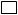  	Otros:_________________________________________________________________________________________Así mismo, declaro que son ciertos los datos, dando el consentimiento para su comprobación, y para que así conste, 				Firma:							Fecha: ______________________CLÁUSULA PROTECCIÓN DATOS PERSONALESAutoriza expresamente a EXCMO. AYUNTAMIENTO DE LAREDO, con domicilio en AVENIDA DE ESPAÑA Nº 6, 39770, LAREDO (Cantabria) a la recogida y tratamiento de sus datos de carácter personal. Así mismo declara que se le ha informado convenientemente acerca de la tabla que se presenta en relación al derecho recogido en el artículo 13 del Reglamento General Protección Datos (RGPD) y el art. 11 de la LO 3/2018RESPONSABLE: EXCMO. AYUNTAMIENTO DE LAREDO FINALIDAD PREVISTA: Gestión del servicio. DPO: Martín López Escartín–Abogado ICAM 103516 LEGITIMACIÓN: Consentimiento expreso del interesado. Existe legislación que lo regula. DESTINATARIOS DE CESIONES DE DATOS: No se cederán datos salvo para cumplir con la propia prestación solicitada. No se cederán datos salvo por mandato legal. CESIÓN INTERNACIONAL DE DATOS: No se realizará transferencia internacional de datos. DERECHOS: Derecho a solicitar el acceso a los datos personales relativos al interesado. Derecho a solicitar su rectificación y supresión. Derecho a solicitar la limitación de su tratamiento. Derecho a oponerse al tratamiento. Derecho a la portabilidad de los datos. Derecho al olvido. REVOCACIÓN EXPRESA DEL CONSENTIMIENTO: Siempre se puede revocar el consentimiento. CÓMO EJERCITAR SUS DERECHOS: EXCMO. AYUNTAMIENTO DE LAREDO, AVENIDA DE ESPAÑA Nº 6, 39770, LAREDO (Cantabria).SERVICIO DE AULA MATINAL EXCMO. AYUNTAMIENTO DE LAREDODESDE 7 DE SEPTIEMBRE AL 22 DE DICIEMBRE DE 2023Plazo de presentación de Instancias de Preinscripción: Entre las 09.00h del 11 de AGOSTO y las 24.00h. del 24 de AGOSTO de 2023, ambos incluidos.El documento de preinscripción una vez cumplimentado en todos sus términos, se presentará en las oficinas del Registro Municipal del ayuntamiento en el horario de atención establecido o, vía telemática a través de la Sede Electrónica municipal en la dirección web: https://sede.laredo.es/REQUISITOS:PARA MENORES QUE CURSEN DESDE 1º EDUCACION INFANTIL HASTA 6º DE PRIMARIA (AMBOS INCLUSIVE)QUE CURSEN ESTUDIOS EN CENTROS EDUCATIVOS EN EL MUNICIPIO.INFORMACIÓN: Los impresos de preinscripción pueden retirarse en: - Ayuntamiento de Laredo. - Descarga a través de la Web municipal así como desde los perfiles de Redes Sociales municipales. PERIODO DEL SERVICIO: DIAS LECTIVOS DESDE 7 DE SEPTIEMBRE AL 22 DE DICIEMBRE DE 2023. - DE LUNES A VIERNES EN HORARIO DE 7:30 H. A 9:00 H.    (EXCLUSIVAMENTE PERIODO LECTIVO)   	Plazas limitadas. El procedimiento de selección de usuarios/as admitidos se realizará atendiendo al número de orden y fecha de registro de las preinscripciones aportadas correctamente, siempre que reúnan las condiciones establecidas. Las peticiones de inclusión en el servicio son individualizadas no pudiéndose reflejar en el documento de preinscripción más de un/a menor. Por cada menor solicitante habrá de cumplimentarse la correspondiente petición individual.Cuota fijada por alumno/a por la prestación del servicio: 20 euros/mes; 6 euros/semanaLa relación de admitidos y suplentes para el uso del servicio se publicará en el Tablón de anuncios del ayuntamiento de Laredo, web municipal y perfiles oficiales de redes sociales de esta Entidad Local. En dicho listado figurarán los datos nominativos del representante, padre o tutor reflejados en la preinscripción junto al número de alumnos/as admitidos por cada uno de ellos.